Role of Small-Sided Games (SSG) Coordinator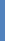 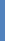 The Small-Sided Games (SSG)Coordinator with liaise directly with the FFSA Junior FootballCoordinator on all matters relating to Small-Sided Football. The Coordinator will be responsible for distributing information and communicating with other interested parties within their club regarding Small Sided Football. Responsible ToThe SSG Coordinator is directly responsible to the President/Chairperson and members of the club. Responsibilities and DutiesThe Small-Sided Games Coordinator shall liaise directly with FFSA Junior Football Coordinator on all matters relating to Small-Sided Football. This includes but is not limited to:Is familiar and knowledgeable of the FFA SSG requirements, FFA National Regulations and FFSA Competition Rules and Regulations.Ensure, in conjunction with the Junior Club Delegate and/or registrar, that all SSG players are registered in accordance with the registration procedures and within the timeframe outlined by the FFSA.Ensure that all team coaches and managers are registered online as volunteers through the myfootballclub registration system.Ensure, in conjunction with the Junior Club Delegate and/or registrar that all team coaches and managers are provided with a list of registered players that are eligible to participate in SSG.Ensure that Game Day Leaders for Under 6 and 7 and Instructing Referees for Under 8 -11 are recruited for game day activities and that they are aware of their roles and responsibilities.Allocate volunteers to game day activities and ensure that they are aware of SSG requirements including field sizes, duration of games and general rules.Respond to all emails that are sent from FFSA in a timely manner.Review all Small-Sided Games fixtures and provide feedback to the FFSA Junior Competition Coordinator. Any requests for changes to fixtures are required to be notified to the FFSA within the timeframe specified.Notify all players, club officials and parents of any changes to fixtures including date, time and venue.Submit reports on behalf of the club relating to SSG. These may include but not limited to reports from coaches and/or managers relating to incidences or concerns that have arisen at games.Liaise with the Junior Club Delegate and FFSA Junior Football Coordinator in scheduling and managing SSG Gala Days held at their club.Communicate with the Junior Club Delegate and FFSA Junior Football Coordinator on a range of club matters relating to SSG ensuring that they compliment other matches/activities conducted by the club.Knowledge and Skills RequiredIdeally the SSG Coordinator is someone who:Can communicate effectively Sound organizational skillsAs a understanding of the MyFootball Club Registration SystemCan work effectively in a team environmentMaintains ConfidentialityIs proficient in the use of computersHas a good knowledge of the FFA National Regulations and FFSA Junior Competition  Requirements.Estimated Time Commitment Required & Period of AppointmentThe estimated time commitment required as the SSG Coordinator  is	hours
per week.The SSG Coordinator  is appointed for _____ year term.